Принцесса  Лета19 июня в старших группах прошло развлечение «Принцесса Лета». Девочки выбрали себе имя принцессы, подготовили соответствующие костюмы, пели, рассказывали о своей принцессе, чем она занимается, какую пользу приносит людям.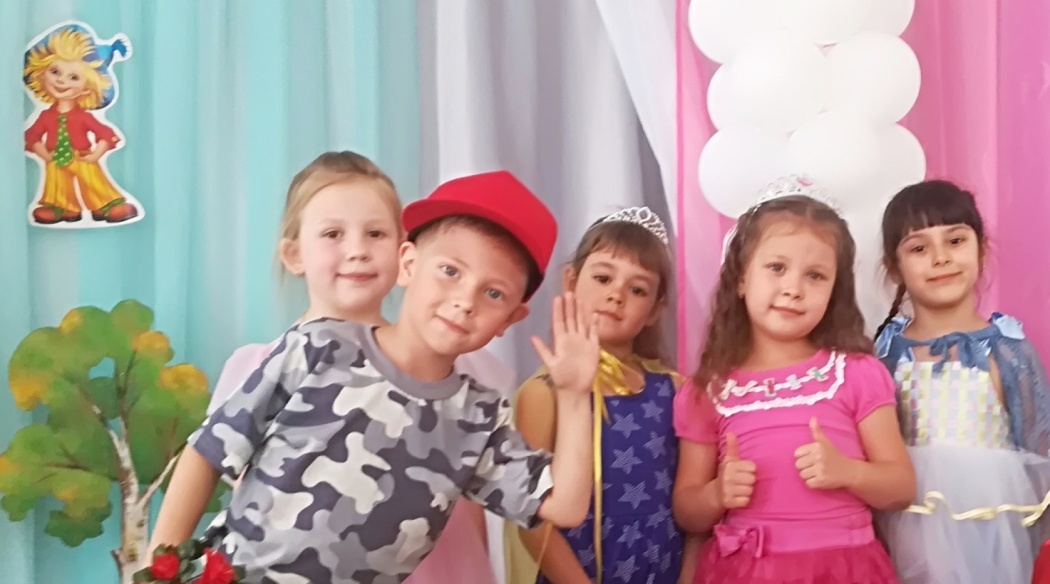 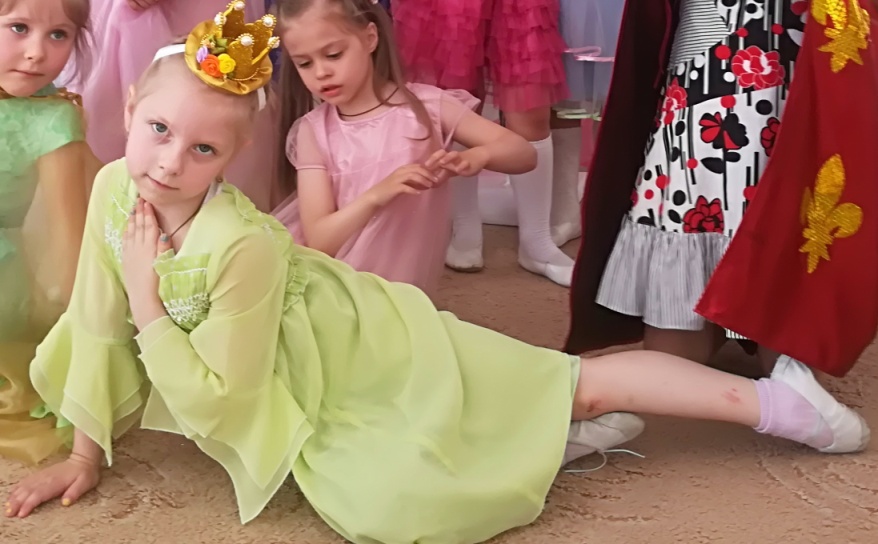 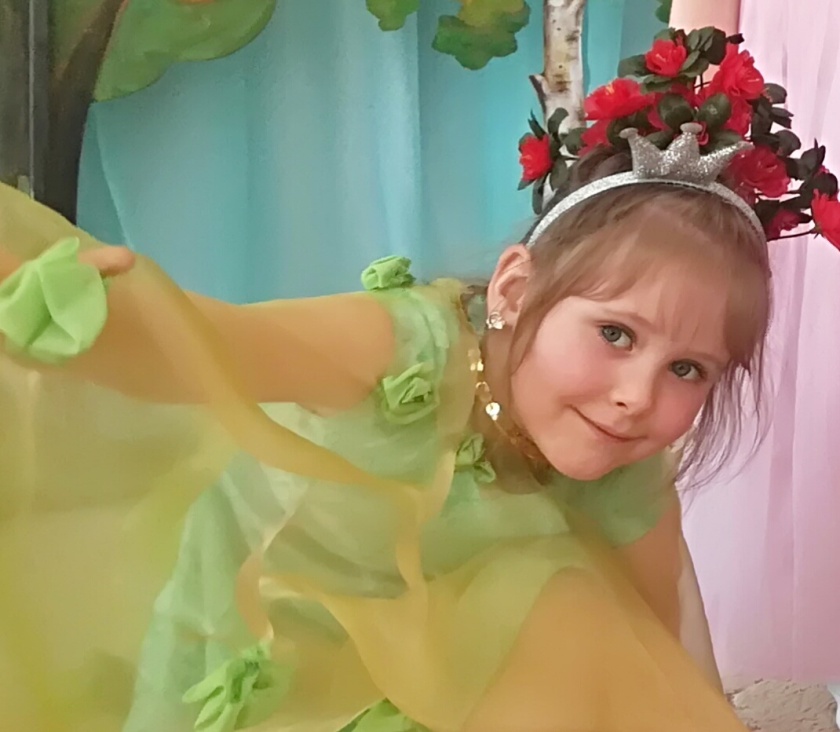 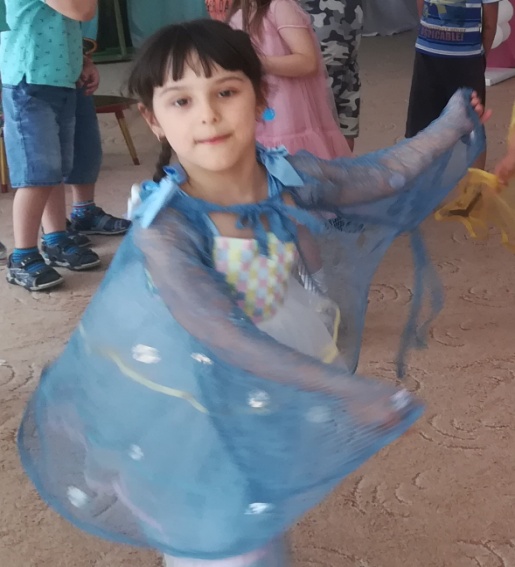 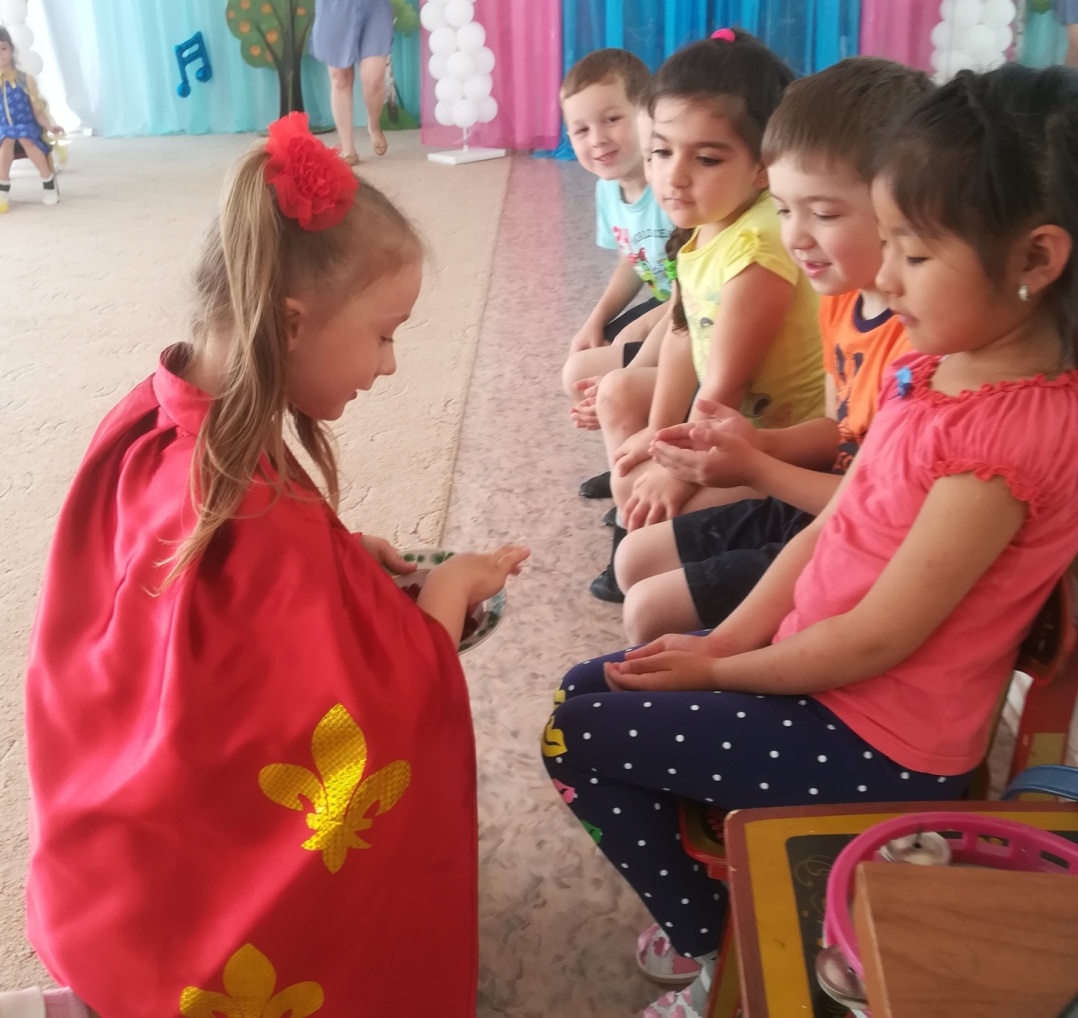 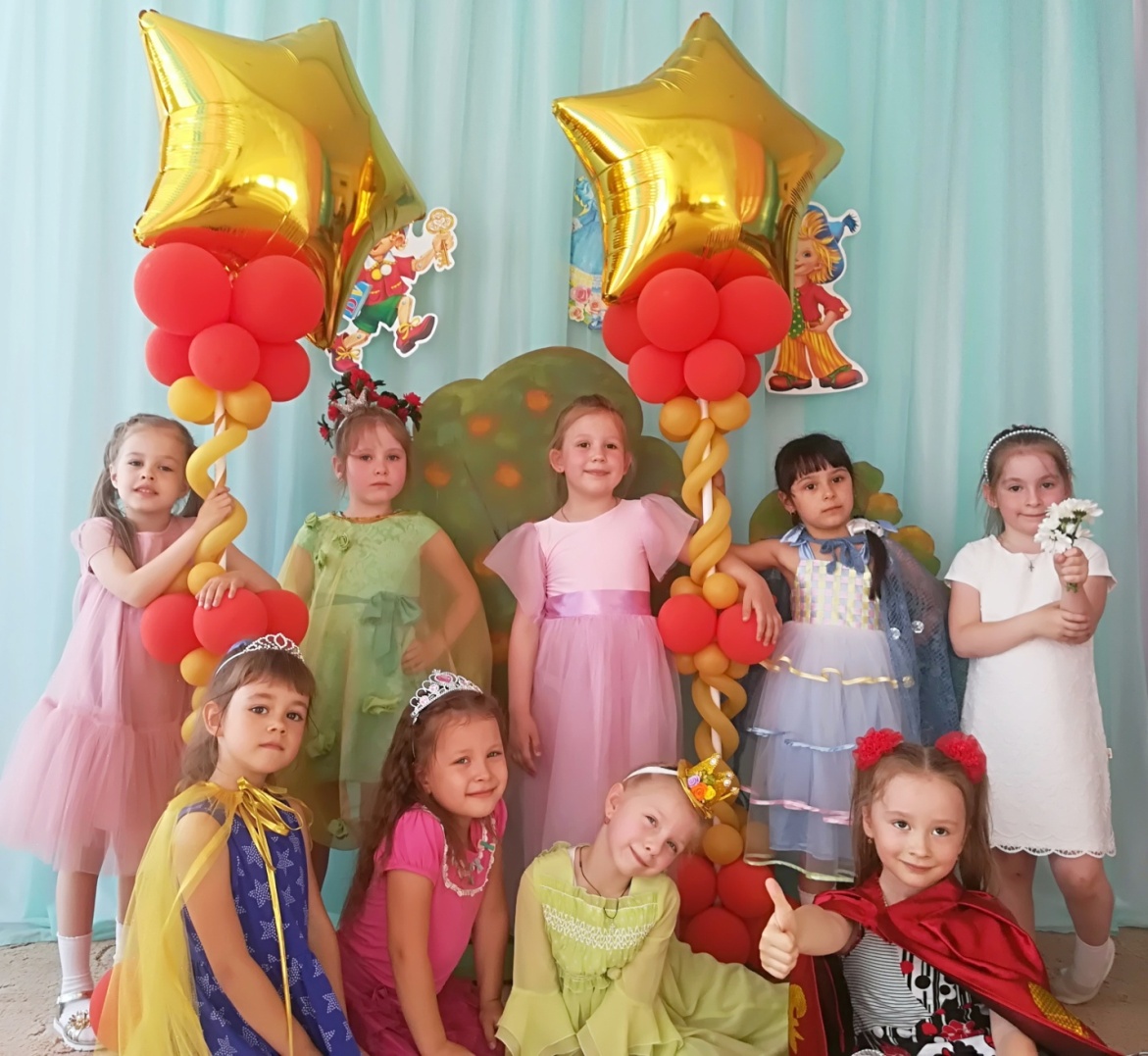 Принцесса Ночи, принцесса  Утренней росы, принцесса Дождевых капель, принцесса Ромашек, принцесса Утренней зари, принцесса Травинка, Принцесса Ягодка, принцесса Мыльных пузырей. Подготовила: музыкальный руководитель: Батанова Г.Д.